Про внесення змін до рішення чергової 39 сесії Боярськоїміської ради VII скликання від 21.12.2017 року № 39/1259«Про затвердження міського бюджету на 2018 рік»	Керуючись пп. 23 п. 1 ст. 26 Закону України «Про місцеве самоврядування в Україні», Бюджетним кодексом України, рішенням Боярської міської ради VII скликання від 21.12.2017 року № 39/1259 «Про затвердження міського бюджету на 2018 рік», згідно з наказом Міністерства фінансів України від 29.12.2017 року № 1175, для забезпечення фінансування першочергових видатків бюджету, – БОЯРСЬКА МІСЬКА РАДАВИРІШИЛА:ЗАГАЛЬНИЙ ФОНДПровести перерозподіл дохідної частини загального фонду міського бюджету, а саме: по КДК 41035000 зменшити асигнування на 37 491 800,00 грн.по КДК 41053900 збільшити асигнування на 37 491 800,00 грн.СПЕЦІАЛЬНИЙ ФОНДЗа рахунок залишку 2. Збільшити видаткову частину функціональної та економічної структури видатків спеціального фонду міського бюджету (бюджету розвитку) за рахунок залишку коштів спеціального фонду (бюджету розвитку) станом 01.01.2018 року на суму 3 888 100,00 грн., а саме: по ТКВКБМС 7670 КЕКВ 3210 на 3 888 100,00 грн. (капітальні трансферти КП «Боярка-Водоканал» на проектування по будівництву каналізаційних очисних споруд потужністю 20 000 м3/на добу у м. Боярка – 3 000 000,00 грн., на завершення реконструкції водопровідної мережі по вул. Тарасівській (частково) – 888 100,00 грн.)Збільшити видаткову частину функціональної та економічної структури видатків спеціального фонду міського бюджету (бюджету розвитку) за рахунок залишку коштів загального фонду станом на 01.01.2018 року на суму 1 441 170,00 грн., а саме: по ТКВКБМС 7670 КЕКВ 3210 на 729 017,00 грн.,а саме: (капітальні трансферти КП «Боярка-Водоканал» на завершення реконструкції водопровідної мережі по вул. Тарасівській (частково) – 159 017,00 грн., для виконання робіт з проколів під дорожнім покриттям по вул. Тарасівській – 200 000,00 грн., на виготовлення проектів станцій очистки води на водопровідно-насосних станціях та свердловинах – 370 000,00 грн., КП «БОК» для завершення виготовлення проектної документації з реконструкції котельні – 38 466,00 грн.).по ТКВКБМС 7330 КЕКВ 3210 збільшити асигнування на 422 696,00 грн.,а саме: (капітальні трансферти КП «БГВУЖКГ» для проектної документації «Реконструкція дороги по вул. Шевченка в м. Боярка Києво-Святошинського району Київської області» – 384 230,00 грн., КП «БОК» для завершення виготовлення проектної документації з реконструкції котельні – 38 466,00 грн.)  по ТКВКБМС 7330 КЕКВ 3122 збільшити асигнування на 25 000,00 грн.(для виготовлення проекту по будівництву футбольного поля)                                                             по ТКВКБМС 1010 КЕКВ 3132 збільшити асигнування на 128 812,00 грн.(капітальні трансферти ДНЗ міста для виготовлення проектно-кошторисної документації щодо встановлення систем пожежної сигналізації – 119 456,00 грн., ДНЗ «Берізка» для капітального ремонту паркану – 9 356,00 грн.)по ТКВКБМС 6020 КЕКВ 3210 збільшити асигнування на 16 645,00 грн.(капітальні трансферти КП «БОК» для виготовлення проектно-кошторисної документації щодо встановлення систем пожежної сигналізації)по ТКВКБМС 0150 КЕКВ 3132 збільшити асигнування на 119 000,00 грн. (виготовлення проектно-кошторисної документації з проведення капітального ремонту (1-го поверху ЦНАП Боярської міської ради за адресою: вул. Молодіжна, 77 м. Боярка Києво-Святошинського району Київської області – 49 000,00 грн.; 2-го поверху міської бібліотеки для дітей № 1 за адресою: вул. Молодіжна, 77 м. Боярка Києво-Святошинського району Київської області – 70 000,00 грн.) У межах планових асигнувань                                           ЗАГАЛЬНИЙ ФОНД4. Зменшити видаткову частину загального фонду міського бюджету по ТКВКБМС 6030 КЕКВ 2610 на 1 500 000,00 грн. (поточні трансферти КП «БГВУЖКГ»)5. Встановити профіцит загального фонду міського бюджету в сумі  1 500 000,00 грн., напрямком використання якого є передача коштів із загального фонду до спеціального фонду (бюджет розвитку)6. Встановити дефіцит спеціального фонду міського бюджету в сумі 1 500 000,00 грн., напрямком покриття якого визначити надходження коштів із загального фонду міського бюджету до спеціального фонду (бюджету розвитку).СПЕЦІАЛЬНИЙ ФОНД7. Збільшити видаткову частину спеціального фонду міського бюджету по ТКВКБМС 0150 КЕКВ 3132 на 1 500 000,00 грн. (капітальний ремонт приміщення Боярської міської ради за адресою: вул. Молодіжна,77 м. Боярка Києво-Святошинського району Київської області (1-й та 2-й поверхи).8. Внести відповідні зміни до додатків 1, 2, 3, 6, 7 «Рішення про затвердження міського бюджету на 2018 рік».      9. Контроль за виконанням даного рішення покласти на першого заступника міського голови Шульгу В. В.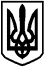 МІСЬКИЙ ГОЛОВА   О.О. ЗАРУБІН